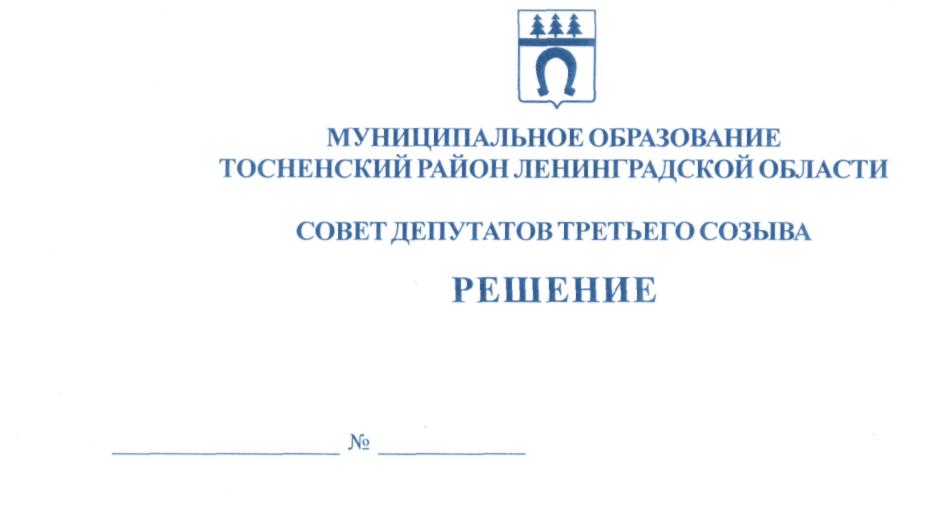 26.12.2016                                116Об установлении единовременнойденежной выплаты родителям (законнымпредставителям) в виде компенсации стоимостипроезда обучающихсяв муниципальных общеобразовательныхорганизациях к месту учебы и обратно между поселениями в муниципальном образовании Тосненский районЛенинградской области в период с 01 октября2016 года по 31 декабря 2016 года	В соответствии с Федеральным законом от 06 октября 2003 года № 131-фз «Об общих принципах организации местного самоуправления в Российской Федерации», Федеральным законом от 29 декабря 2012 года № 273-фз «Об образовании в Российской Федерации», в целях реализации учредителем муниципальных образовательных организаций, реализующих основные общеобразовательные программы, полномочий по организации бесплатной перевозки обучающихся между поселениями  к месту учебы и обратно, совет депутатов муниципального образования Тосненский район Ленинградской областиРЕШИЛ:	1. Установить единовременную денежную выплату родителям (законным представителям) в виде компенсации стоимости проезда обучающихся в муниципальных общеобразовательных организациях к месту учебы и обратно между поселениями в муниципальном образовании Тосненский район Ленинградской области в период с 01 октября 2016 года по 31 декабря 2016 года.	2. Утвердить Положение о единовременной денежной выплате родителям (законным представителям) в виде компенсации стоимости проезда обучающихся в муниципальных общеобразовательных организациях к месту учебы и обратно между поселениями в муниципальном образовании Тосненский район Ленинградской области в период с 01 октября 2016 года по 31 декабря 2016 года (приложение)	3. Администрации муниципального образования Тосненский район Ленинградской области осуществить выплату, установленную пунктом 1 настоящего решения, с 01 января 2017 года по 30 апреля 2017 года.	4. Аппарату совета депутатов муниципального образования Тосненский район Ленинградской области обеспечить официальное опубликование настоящего решения.2	5. Контроль за исполнением решения возложить на постоянную комиссию по социальной и жилищной политике совета депутатов муниципального образования Тосненский район Ленинградской области.Глава муниципального образования				          	                                 В. ЗахаровНаумов 332259 илПриложениек решению совета депутатов муниципального образования Тосненский район Ленинградской областиот  26.12.2016  №  116Положение о единовременной денежной выплате родителям (законным представителям) в виде компенсации стоимости проезда обучающихся в муниципальных общеобразовательных организациях к месту учебы и обратно между поселениями в муниципальном образовании Тосненский район Ленинградской области в период с 01 октября 2016 года по 31 декабря 2016 года1. Сфера действия настоящего положения	Право на единовременную денежную выплату в соответствии с настоящим Положением имеют родители (законные представители) обучающихся в муниципальных общеобразовательных организациях, реализующих основные общеобразовательные программы, зарегистрированных по месту жительства или пребывания на территории Тосненского района Ленинградской области и осуществлявших в период с 01 октября 2016 года по 31 декабря 2016 года проезд между поселениями к месту учебы и обратно на регулярных автобусных маршрутах в городском и пригородном сообщении, проходящих по территории Тосненского района Ленинградской области, в том числе на маршрутах в смешанном межрегиональном сообщении в границах Тосненского района при условии, что между поселениями не проходит маршрут специального школьного автобуса.2. Размер единовременной денежной выплаты в виде компенсации стоимости проезда обучающихся к месту учебы и обратно	Размер единовременной денежной выплаты в виде компенсации стоимости проезда обучающегося к месту учебы и обратно определяется как произведение стоимости разового проезда от места жительства (пребывания) к месту учебы и обратно на количество фактических посещений обучающимся образовательной организации в учебные дни.3. Порядок назначения единовременной денежной выплаты в виде компенсации стоимости проезда обучающихся к месту учебы и обратно	Единовременная денежная выплата назначается и выплачивается в порядке, установленном администрацией муниципального образования Тосненский район Ленинградской области.	Назначение и выплата единовременной денежной выплаты в виде компенсации стоимости проезда обучающихся к месту учебы и обратно осуществляется комитетом образования администрации муниципального образования Тосненский район Ленинградской области на основании изданного им приказа.4. Порядок финансирования	Финансирование расходов, установленных пунктом 1 настоящего решения совета депутатов муниципального образования Тосненский район Ленинградской области, производится за счет средств бюджета муниципального образования Тосненский район Ленинградской области по разделу 0702 «Общее образование».2	Главным распорядителем бюджетных средств, направляемых на осуществление выплат, установленных пунктом 1 настоящего решения совета депутатов муниципального образования Тосненский район Ленинградской области , является комитет образования администрации муниципального образования Тосненский район Ленинградской области.